          《在线课堂》学习单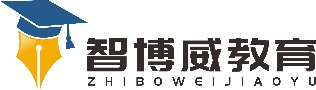 班级：                姓名：                 单元数学5年级上册第3单元课题商的近似数温故知新1、0.63÷7=　　　0.24÷0.3=　　　0.65÷0.13=2、自主攀登某旅游团旅行途中买了一箱水共12瓶，付了19.4元，每瓶水大约多少钱？列式:19.4÷12保留两位小数:19.4÷12≈（    ）(元)计算钱数时,保留两位小数,表示精确到(       )。保留一位小数:19.4÷12≈（    ）(元)计算钱数时,保留一位小数,表示精确到(     )。稳中有升按要求求商的近似数。45.5÷0.8	 （精确到十分位）	 324.57÷7    （精确到两位百分位）32÷6        （求近似整数）说句心里话